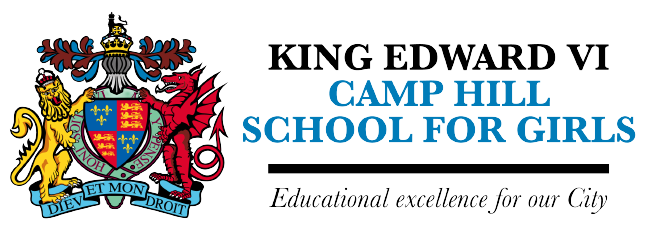 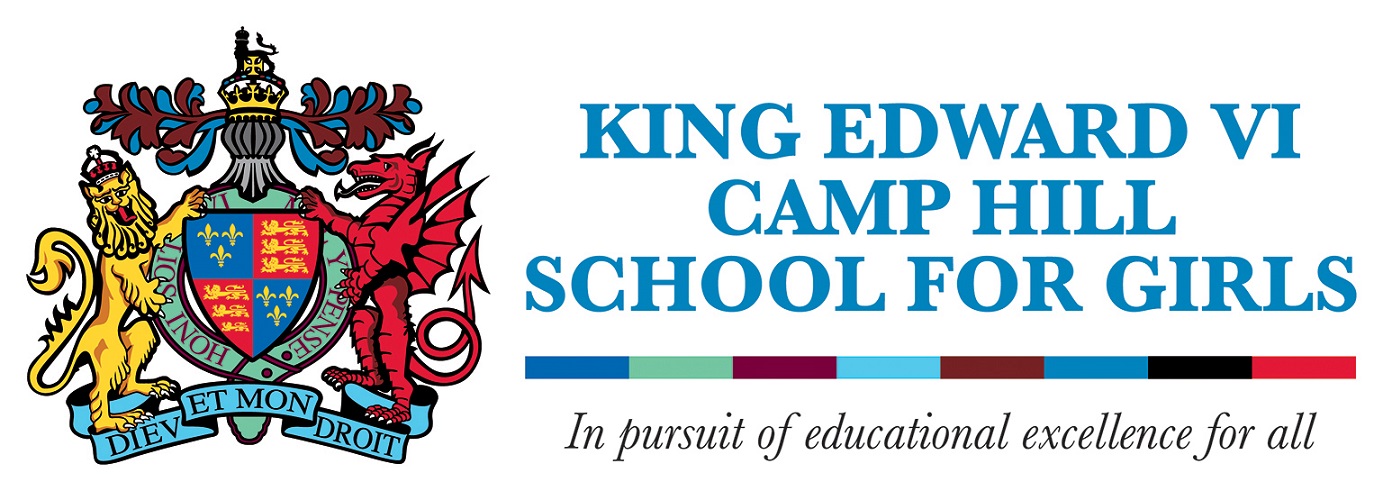 Non-Examined Assessment (NEA) & EPQ Appeals Policy SubjectGrounds for AppealPlease note, your grounds for appeal cannot simply be because you feel you deserve a higher mark, or, your view on the quality of teaching. It needs to specifically relate to how you believe the mark scheme has not been applied correctly to your work. Your work will later be subject to external moderation and you should be aware that during the moderation process, carried out by the awarding bodies, your mark may be changed to a higher or lower mark by the moderator.The cost of this service is £50.00 and payment must be made via ParentPay at the time of handing this form to the Exams Office. Candidate Signature_______________________     Date__________________     Paid____________Date received by Examinations Officer________________________________________________Action taken:Deadlines for requests – 202431st March for GCSE English Language26th April 2024 for all other subjects (except for Art)10th May 2024 for GCSE and A Level ArtDeadlines for requests – 202431st March for GCSE English Language26th April 2024 for all other subjects (except for Art)10th May 2024 for GCSE and A Level ArtCandidate Name + FormCandidate Number